106年青少年寒假醫療體驗研習營報名簡章一、主    旨：讓高中職生能在聽中學、學中做，以增進暸解醫療作業及健康照顧概念與能力；透過學習內容，對未來生涯規劃有所助益或引導確認學習目標，更能了解自己的興趣所在和生涯規畫的方向！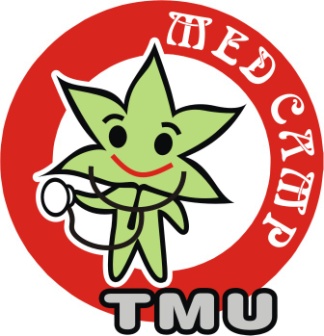 二、活動地點：臺中榮民總醫院 教學大樓三、活動日期： 106年2月4-5日四、招生對象：青少年 (每梯次84位)五、主辦單位：臺中榮民總醫院 教學部六、報名費用：4000元(含2日午餐、CPR證書、訓練證明)，團體另有優惠喔..七、課程內容：以實際課表為準，內容若有變更將於網站上公告家長通知書茲同意參加106全國青少年寒假醫療體驗研習營，研習期間願遵守團體紀律，配合課程學習，若因未遵照主辦單位規範而發生意外事件，自行負責。本活動課程均有專業醫師或醫事人員，除盡教學職責，也會密切關懷學員。附錄1.報名日期：即日起～106年1月15日截止（電子郵件以收件日期為憑，額滿為止）；收到報名訊息後，主辦單位以電子信件回信確認。2.錄取方式：依報名先後順序錄取。即日起接受報名，每周於網路上更新錄取名單公布於臺中榮總網站。3.活動費用：※包含二日午餐、教學活動費、實驗材料費、證書費及報名費。4.符合下列相關證件者可享費用優待5.活動地點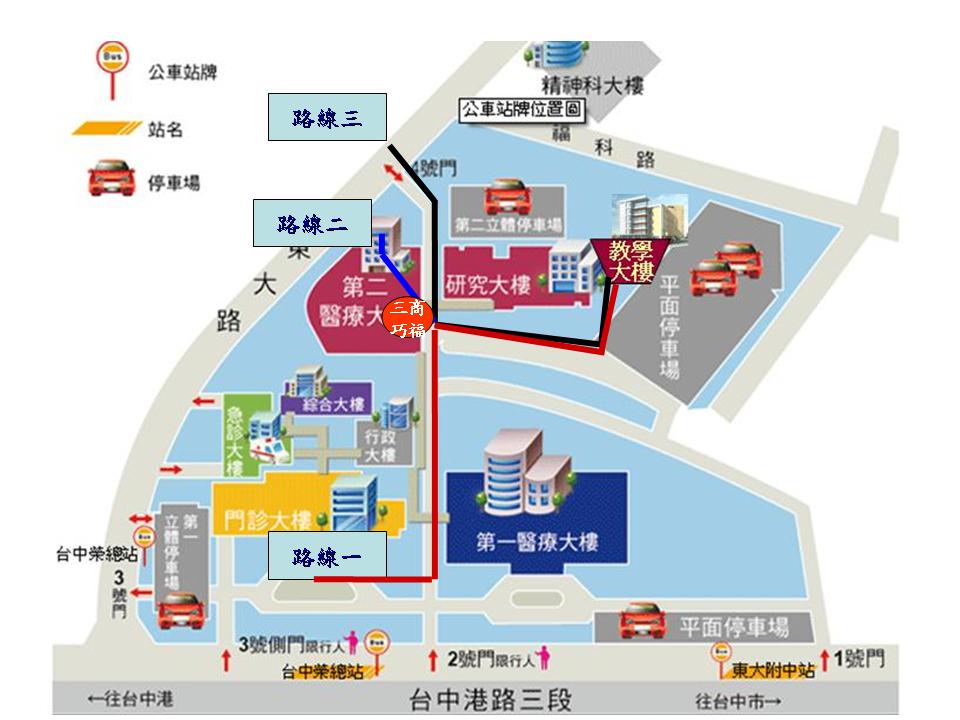 姓      名姓      名※收件日：    ※收件日：    ※收件日：    灰色部分請勿填寫性      別性      別□型男□型男□型男□型男□型男   □美女    □美女    □美女    □美女    □美女    □美女 收據號碼：繳費金額：收據號碼：繳費金額：收據號碼：繳費金額：灰色部分請勿填寫生      日生      日民國         /        /           民國         /        /           民國         /        /           民國         /        /           民國         /        /           民國         /        /           民國         /        /           民國         /        /           民國         /        /           民國         /        /           民國         /        /           收據號碼：繳費金額：收據號碼：繳費金額：收據號碼：繳費金額：灰色部分請勿填寫身分證字號身分證字號收據號碼：繳費金額：收據號碼：繳費金額：收據號碼：繳費金額：灰色部分請勿填寫通 訊 電 話通 訊 電 話（   ）（   ）（   ）（   ）（   ）（   ）（   ）（   ）（   ）（   ）（   ） ※編號：     － ※編號：     － ※編號：     －灰色部分請勿填寫手      機手      機請填學員手機請填學員手機請填學員手機請填學員手機請填學員手機請填學員手機請填學員手機請填學員手機請填學員手機請填學員手機請填學員手機請填學員手機飲食習慣□葷  □素□葷  □素E-MAILE-MAIL緊急聯絡人及電話緊急聯絡人及電話姓名：             關係：      電話或手機：姓名：             關係：      電話或手機：姓名：             關係：      電話或手機：姓名：             關係：      電話或手機：姓名：             關係：      電話或手機：姓名：             關係：      電話或手機：姓名：             關係：      電話或手機：姓名：             關係：      電話或手機：姓名：             關係：      電話或手機：姓名：             關係：      電話或手機：姓名：             關係：      電話或手機：姓名：             關係：      電話或手機：姓名：             關係：      電話或手機：姓名：             關係：      電話或手機：姓名：             關係：      電話或手機：通 訊 住 址通 訊 住 址□□□                                      □□□                                      □□□                                      □□□                                      □□□                                      □□□                                      □□□                                      □□□                                      □□□                                      □□□                                      □□□                                      □□□                                      □□□                                      □□□                                      □□□                                      特 殊 疾 病特 殊 疾 病請務必填寫，以利緊急醫療處理請務必填寫，以利緊急醫療處理請務必填寫，以利緊急醫療處理請務必填寫，以利緊急醫療處理請務必填寫，以利緊急醫療處理請務必填寫，以利緊急醫療處理請務必填寫，以利緊急醫療處理請務必填寫，以利緊急醫療處理請務必填寫，以利緊急醫療處理請務必填寫，以利緊急醫療處理請務必填寫，以利緊急醫療處理請務必填寫，以利緊急醫療處理請務必填寫，以利緊急醫療處理請務必填寫，以利緊急醫療處理請務必填寫，以利緊急醫療處理參加梯次參加梯次106年2月4-5日(星期六、日)106年2月4-5日(星期六、日)106年2月4-5日(星期六、日)106年2月4-5日(星期六、日)106年2月4-5日(星期六、日)106年2月4-5日(星期六、日)106年2月4-5日(星期六、日)106年2月4-5日(星期六、日)106年2月4-5日(星期六、日)106年2月4-5日(星期六、日)106年2月4-5日(星期六、日)106年2月4-5日(星期六、日)106年2月4-5日(星期六、日)106年2月4-5日(星期六、日)106年2月4-5日(星期六、日)擇一優待優惠選擇【請Ｖ選符合條件】優惠選擇【請Ｖ選符合條件】優惠選擇【請Ｖ選符合條件】優惠選擇【請Ｖ選符合條件】優惠選擇【請Ｖ選符合條件】優惠選擇【請Ｖ選符合條件】優惠選擇【請Ｖ選符合條件】優惠選擇【請Ｖ選符合條件】優惠選擇【請Ｖ選符合條件】優惠選擇【請Ｖ選符合條件】優惠金額優惠金額優惠金額優惠金額優惠金額優惠金額擇一優待1.□三人以上團報（合併或分開繳費均可，限同電子郵件寄出）1.□三人以上團報（合併或分開繳費均可，限同電子郵件寄出）1.□三人以上團報（合併或分開繳費均可，限同電子郵件寄出）1.□三人以上團報（合併或分開繳費均可，限同電子郵件寄出）1.□三人以上團報（合併或分開繳費均可，限同電子郵件寄出）1.□三人以上團報（合併或分開繳費均可，限同電子郵件寄出）1.□三人以上團報（合併或分開繳費均可，限同電子郵件寄出）1.□三人以上團報（合併或分開繳費均可，限同電子郵件寄出）1.□三人以上團報（合併或分開繳費均可，限同電子郵件寄出）1.□三人以上團報（合併或分開繳費均可，限同電子郵件寄出）減免300元減免300元減免300元減免300元減免300元減免300元擇一優待2.□臺中榮總員工子女(院內員工單位                 ，姓名          ，分機            )2.□臺中榮總員工子女(院內員工單位                 ，姓名          ，分機            )2.□臺中榮總員工子女(院內員工單位                 ，姓名          ，分機            )2.□臺中榮總員工子女(院內員工單位                 ，姓名          ，分機            )2.□臺中榮總員工子女(院內員工單位                 ，姓名          ，分機            )2.□臺中榮總員工子女(院內員工單位                 ，姓名          ，分機            )2.□臺中榮總員工子女(院內員工單位                 ，姓名          ，分機            )2.□臺中榮總員工子女(院內員工單位                 ，姓名          ，分機            )2.□臺中榮總員工子女(院內員工單位                 ，姓名          ，分機            )2.□臺中榮總員工子女(院內員工單位                 ，姓名          ，分機            )減免300元減免300元減免300元減免300元減免300元減免300元擇一優待3.□低收入戶子女（附鄉鎮市區級證明、每人限優惠一次）3.□低收入戶子女（附鄉鎮市區級證明、每人限優惠一次）3.□低收入戶子女（附鄉鎮市區級證明、每人限優惠一次）3.□低收入戶子女（附鄉鎮市區級證明、每人限優惠一次）3.□低收入戶子女（附鄉鎮市區級證明、每人限優惠一次）3.□低收入戶子女（附鄉鎮市區級證明、每人限優惠一次）3.□低收入戶子女（附鄉鎮市區級證明、每人限優惠一次）3.□低收入戶子女（附鄉鎮市區級證明、每人限優惠一次）3.□低收入戶子女（附鄉鎮市區級證明、每人限優惠一次）3.□低收入戶子女（附鄉鎮市區級證明、每人限優惠一次）全部減免×需繳保證金1000元，完訓後退費全部減免×需繳保證金1000元，完訓後退費全部減免×需繳保證金1000元，完訓後退費全部減免×需繳保證金1000元，完訓後退費全部減免×需繳保證金1000元，完訓後退費全部減免×需繳保證金1000元，完訓後退費 A：資訊來源□網站下載 □訓育組 □海報 □輔導室 □舊生收到DM □營報  □其他           B：參加動機□師長推薦 □學校鼓勵 □父母 □同學介紹 □同學相邀 □親友介紹 □其他      A：資訊來源□網站下載 □訓育組 □海報 □輔導室 □舊生收到DM □營報  □其他           B：參加動機□師長推薦 □學校鼓勵 □父母 □同學介紹 □同學相邀 □親友介紹 □其他      A：資訊來源□網站下載 □訓育組 □海報 □輔導室 □舊生收到DM □營報  □其他           B：參加動機□師長推薦 □學校鼓勵 □父母 □同學介紹 □同學相邀 □親友介紹 □其他      A：資訊來源□網站下載 □訓育組 □海報 □輔導室 □舊生收到DM □營報  □其他           B：參加動機□師長推薦 □學校鼓勵 □父母 □同學介紹 □同學相邀 □親友介紹 □其他      A：資訊來源□網站下載 □訓育組 □海報 □輔導室 □舊生收到DM □營報  □其他           B：參加動機□師長推薦 □學校鼓勵 □父母 □同學介紹 □同學相邀 □親友介紹 □其他      A：資訊來源□網站下載 □訓育組 □海報 □輔導室 □舊生收到DM □營報  □其他           B：參加動機□師長推薦 □學校鼓勵 □父母 □同學介紹 □同學相邀 □親友介紹 □其他      A：資訊來源□網站下載 □訓育組 □海報 □輔導室 □舊生收到DM □營報  □其他           B：參加動機□師長推薦 □學校鼓勵 □父母 □同學介紹 □同學相邀 □親友介紹 □其他      A：資訊來源□網站下載 □訓育組 □海報 □輔導室 □舊生收到DM □營報  □其他           B：參加動機□師長推薦 □學校鼓勵 □父母 □同學介紹 □同學相邀 □親友介紹 □其他      A：資訊來源□網站下載 □訓育組 □海報 □輔導室 □舊生收到DM □營報  □其他           B：參加動機□師長推薦 □學校鼓勵 □父母 □同學介紹 □同學相邀 □親友介紹 □其他      A：資訊來源□網站下載 □訓育組 □海報 □輔導室 □舊生收到DM □營報  □其他           B：參加動機□師長推薦 □學校鼓勵 □父母 □同學介紹 □同學相邀 □親友介紹 □其他      A：資訊來源□網站下載 □訓育組 □海報 □輔導室 □舊生收到DM □營報  □其他           B：參加動機□師長推薦 □學校鼓勵 □父母 □同學介紹 □同學相邀 □親友介紹 □其他      A：資訊來源□網站下載 □訓育組 □海報 □輔導室 □舊生收到DM □營報  □其他           B：參加動機□師長推薦 □學校鼓勵 □父母 □同學介紹 □同學相邀 □親友介紹 □其他      A：資訊來源□網站下載 □訓育組 □海報 □輔導室 □舊生收到DM □營報  □其他           B：參加動機□師長推薦 □學校鼓勵 □父母 □同學介紹 □同學相邀 □親友介紹 □其他      A：資訊來源□網站下載 □訓育組 □海報 □輔導室 □舊生收到DM □營報  □其他           B：參加動機□師長推薦 □學校鼓勵 □父母 □同學介紹 □同學相邀 □親友介紹 □其他      A：資訊來源□網站下載 □訓育組 □海報 □輔導室 □舊生收到DM □營報  □其他           B：參加動機□師長推薦 □學校鼓勵 □父母 □同學介紹 □同學相邀 □親友介紹 □其他      A：資訊來源□網站下載 □訓育組 □海報 □輔導室 □舊生收到DM □營報  □其他           B：參加動機□師長推薦 □學校鼓勵 □父母 □同學介紹 □同學相邀 □親友介紹 □其他      A：資訊來源□網站下載 □訓育組 □海報 □輔導室 □舊生收到DM □營報  □其他           B：參加動機□師長推薦 □學校鼓勵 □父母 □同學介紹 □同學相邀 □親友介紹 □其他     請先完成電子郵件報名，主辦單位回信您確認錄取後再完成繳費，並將繳費證明以掃描或拍照檔案電子郵件寄出，謝謝。報名信箱：snow0318@vghtc.gov.tw關於報名若有任何問題，請洽臨床訓練科 陳玉雪護理師電話04-23592525-4332地址: 40705台中市西屯區臺灣大道四段1650號 臨床訓練科繳費帳號：(017)銀行：兆豐國際商業銀行榮總分行 臺中榮民總醫院 作業基金401專戶
帳 號：08326000012報名繳費後，因故取消退費，本院酌收行政手續費300元請先完成電子郵件報名，主辦單位回信您確認錄取後再完成繳費，並將繳費證明以掃描或拍照檔案電子郵件寄出，謝謝。報名信箱：snow0318@vghtc.gov.tw關於報名若有任何問題，請洽臨床訓練科 陳玉雪護理師電話04-23592525-4332地址: 40705台中市西屯區臺灣大道四段1650號 臨床訓練科繳費帳號：(017)銀行：兆豐國際商業銀行榮總分行 臺中榮民總醫院 作業基金401專戶
帳 號：08326000012報名繳費後，因故取消退費，本院酌收行政手續費300元請先完成電子郵件報名，主辦單位回信您確認錄取後再完成繳費，並將繳費證明以掃描或拍照檔案電子郵件寄出，謝謝。報名信箱：snow0318@vghtc.gov.tw關於報名若有任何問題，請洽臨床訓練科 陳玉雪護理師電話04-23592525-4332地址: 40705台中市西屯區臺灣大道四段1650號 臨床訓練科繳費帳號：(017)銀行：兆豐國際商業銀行榮總分行 臺中榮民總醫院 作業基金401專戶
帳 號：08326000012報名繳費後，因故取消退費，本院酌收行政手續費300元請先完成電子郵件報名，主辦單位回信您確認錄取後再完成繳費，並將繳費證明以掃描或拍照檔案電子郵件寄出，謝謝。報名信箱：snow0318@vghtc.gov.tw關於報名若有任何問題，請洽臨床訓練科 陳玉雪護理師電話04-23592525-4332地址: 40705台中市西屯區臺灣大道四段1650號 臨床訓練科繳費帳號：(017)銀行：兆豐國際商業銀行榮總分行 臺中榮民總醫院 作業基金401專戶
帳 號：08326000012報名繳費後，因故取消退費，本院酌收行政手續費300元請先完成電子郵件報名，主辦單位回信您確認錄取後再完成繳費，並將繳費證明以掃描或拍照檔案電子郵件寄出，謝謝。報名信箱：snow0318@vghtc.gov.tw關於報名若有任何問題，請洽臨床訓練科 陳玉雪護理師電話04-23592525-4332地址: 40705台中市西屯區臺灣大道四段1650號 臨床訓練科繳費帳號：(017)銀行：兆豐國際商業銀行榮總分行 臺中榮民總醫院 作業基金401專戶
帳 號：08326000012報名繳費後，因故取消退費，本院酌收行政手續費300元請先完成電子郵件報名，主辦單位回信您確認錄取後再完成繳費，並將繳費證明以掃描或拍照檔案電子郵件寄出，謝謝。報名信箱：snow0318@vghtc.gov.tw關於報名若有任何問題，請洽臨床訓練科 陳玉雪護理師電話04-23592525-4332地址: 40705台中市西屯區臺灣大道四段1650號 臨床訓練科繳費帳號：(017)銀行：兆豐國際商業銀行榮總分行 臺中榮民總醫院 作業基金401專戶
帳 號：08326000012報名繳費後，因故取消退費，本院酌收行政手續費300元請先完成電子郵件報名，主辦單位回信您確認錄取後再完成繳費，並將繳費證明以掃描或拍照檔案電子郵件寄出，謝謝。報名信箱：snow0318@vghtc.gov.tw關於報名若有任何問題，請洽臨床訓練科 陳玉雪護理師電話04-23592525-4332地址: 40705台中市西屯區臺灣大道四段1650號 臨床訓練科繳費帳號：(017)銀行：兆豐國際商業銀行榮總分行 臺中榮民總醫院 作業基金401專戶
帳 號：08326000012報名繳費後，因故取消退費，本院酌收行政手續費300元請先完成電子郵件報名，主辦單位回信您確認錄取後再完成繳費，並將繳費證明以掃描或拍照檔案電子郵件寄出，謝謝。報名信箱：snow0318@vghtc.gov.tw關於報名若有任何問題，請洽臨床訓練科 陳玉雪護理師電話04-23592525-4332地址: 40705台中市西屯區臺灣大道四段1650號 臨床訓練科繳費帳號：(017)銀行：兆豐國際商業銀行榮總分行 臺中榮民總醫院 作業基金401專戶
帳 號：08326000012報名繳費後，因故取消退費，本院酌收行政手續費300元請先完成電子郵件報名，主辦單位回信您確認錄取後再完成繳費，並將繳費證明以掃描或拍照檔案電子郵件寄出，謝謝。報名信箱：snow0318@vghtc.gov.tw關於報名若有任何問題，請洽臨床訓練科 陳玉雪護理師電話04-23592525-4332地址: 40705台中市西屯區臺灣大道四段1650號 臨床訓練科繳費帳號：(017)銀行：兆豐國際商業銀行榮總分行 臺中榮民總醫院 作業基金401專戶
帳 號：08326000012報名繳費後，因故取消退費，本院酌收行政手續費300元請先完成電子郵件報名，主辦單位回信您確認錄取後再完成繳費，並將繳費證明以掃描或拍照檔案電子郵件寄出，謝謝。報名信箱：snow0318@vghtc.gov.tw關於報名若有任何問題，請洽臨床訓練科 陳玉雪護理師電話04-23592525-4332地址: 40705台中市西屯區臺灣大道四段1650號 臨床訓練科繳費帳號：(017)銀行：兆豐國際商業銀行榮總分行 臺中榮民總醫院 作業基金401專戶
帳 號：08326000012報名繳費後，因故取消退費，本院酌收行政手續費300元請先完成電子郵件報名，主辦單位回信您確認錄取後再完成繳費，並將繳費證明以掃描或拍照檔案電子郵件寄出，謝謝。報名信箱：snow0318@vghtc.gov.tw關於報名若有任何問題，請洽臨床訓練科 陳玉雪護理師電話04-23592525-4332地址: 40705台中市西屯區臺灣大道四段1650號 臨床訓練科繳費帳號：(017)銀行：兆豐國際商業銀行榮總分行 臺中榮民總醫院 作業基金401專戶
帳 號：08326000012報名繳費後，因故取消退費，本院酌收行政手續費300元請先完成電子郵件報名，主辦單位回信您確認錄取後再完成繳費，並將繳費證明以掃描或拍照檔案電子郵件寄出，謝謝。報名信箱：snow0318@vghtc.gov.tw關於報名若有任何問題，請洽臨床訓練科 陳玉雪護理師電話04-23592525-4332地址: 40705台中市西屯區臺灣大道四段1650號 臨床訓練科繳費帳號：(017)銀行：兆豐國際商業銀行榮總分行 臺中榮民總醫院 作業基金401專戶
帳 號：08326000012報名繳費後，因故取消退費，本院酌收行政手續費300元請先完成電子郵件報名，主辦單位回信您確認錄取後再完成繳費，並將繳費證明以掃描或拍照檔案電子郵件寄出，謝謝。報名信箱：snow0318@vghtc.gov.tw關於報名若有任何問題，請洽臨床訓練科 陳玉雪護理師電話04-23592525-4332地址: 40705台中市西屯區臺灣大道四段1650號 臨床訓練科繳費帳號：(017)銀行：兆豐國際商業銀行榮總分行 臺中榮民總醫院 作業基金401專戶
帳 號：08326000012報名繳費後，因故取消退費，本院酌收行政手續費300元請先完成電子郵件報名，主辦單位回信您確認錄取後再完成繳費，並將繳費證明以掃描或拍照檔案電子郵件寄出，謝謝。報名信箱：snow0318@vghtc.gov.tw關於報名若有任何問題，請洽臨床訓練科 陳玉雪護理師電話04-23592525-4332地址: 40705台中市西屯區臺灣大道四段1650號 臨床訓練科繳費帳號：(017)銀行：兆豐國際商業銀行榮總分行 臺中榮民總醫院 作業基金401專戶
帳 號：08326000012報名繳費後，因故取消退費，本院酌收行政手續費300元請先完成電子郵件報名，主辦單位回信您確認錄取後再完成繳費，並將繳費證明以掃描或拍照檔案電子郵件寄出，謝謝。報名信箱：snow0318@vghtc.gov.tw關於報名若有任何問題，請洽臨床訓練科 陳玉雪護理師電話04-23592525-4332地址: 40705台中市西屯區臺灣大道四段1650號 臨床訓練科繳費帳號：(017)銀行：兆豐國際商業銀行榮總分行 臺中榮民總醫院 作業基金401專戶
帳 號：08326000012報名繳費後，因故取消退費，本院酌收行政手續費300元請先完成電子郵件報名，主辦單位回信您確認錄取後再完成繳費，並將繳費證明以掃描或拍照檔案電子郵件寄出，謝謝。報名信箱：snow0318@vghtc.gov.tw關於報名若有任何問題，請洽臨床訓練科 陳玉雪護理師電話04-23592525-4332地址: 40705台中市西屯區臺灣大道四段1650號 臨床訓練科繳費帳號：(017)銀行：兆豐國際商業銀行榮總分行 臺中榮民總醫院 作業基金401專戶
帳 號：08326000012報名繳費後，因故取消退費，本院酌收行政手續費300元請先完成電子郵件報名，主辦單位回信您確認錄取後再完成繳費，並將繳費證明以掃描或拍照檔案電子郵件寄出，謝謝。報名信箱：snow0318@vghtc.gov.tw關於報名若有任何問題，請洽臨床訓練科 陳玉雪護理師電話04-23592525-4332地址: 40705台中市西屯區臺灣大道四段1650號 臨床訓練科繳費帳號：(017)銀行：兆豐國際商業銀行榮總分行 臺中榮民總醫院 作業基金401專戶
帳 號：08326000012報名繳費後，因故取消退費，本院酌收行政手續費300元資格證明文件優惠金額1.三人以上團報相關報名表及繳費證明（合併或分開繳費均可，但須同電子郵件寄出)減免300元2.臺中榮總員工子女相關證明資料減免300元3.低收入戶子女(每梯限5位名額)1.鄉鎮區公所開立低收入戶證明文件。2.教師推薦函乙份(格式自訂，但需教師簽章)。全部減免＊需繳保證金1000元，完訓後全額退費活動名稱活動名稱醫療體驗研習營-探訪奧斯基的密室(第七期)醫療體驗研習營-探訪奧斯基的密室(第七期)醫療體驗研習營-探訪奧斯基的密室(第七期)醫療體驗研習營-探訪奧斯基的密室(第七期)醫療體驗研習營-探訪奧斯基的密室(第七期)醫療體驗研習營-探訪奧斯基的密室(第七期)活動地點活動地點臺中榮總 教學大樓臺中榮總 教學大樓臺中榮總 教學大樓臺中榮總 教學大樓臺中榮總 教學大樓臺中榮總 教學大樓活動目標活動目標讓高中職生能在聽中學、學中做，以增進暸解醫療作業環境及健康照顧概念與能力。完訓並通過測驗者，領取課程訓練證明及急救合格證書，未通過急救測驗者，領取課程訓練證明。讓高中職生能在聽中學、學中做，以增進暸解醫療作業環境及健康照顧概念與能力。完訓並通過測驗者，領取課程訓練證明及急救合格證書，未通過急救測驗者，領取課程訓練證明。讓高中職生能在聽中學、學中做，以增進暸解醫療作業環境及健康照顧概念與能力。完訓並通過測驗者，領取課程訓練證明及急救合格證書，未通過急救測驗者，領取課程訓練證明。讓高中職生能在聽中學、學中做，以增進暸解醫療作業環境及健康照顧概念與能力。完訓並通過測驗者，領取課程訓練證明及急救合格證書，未通過急救測驗者，領取課程訓練證明。讓高中職生能在聽中學、學中做，以增進暸解醫療作業環境及健康照顧概念與能力。完訓並通過測驗者，領取課程訓練證明及急救合格證書，未通過急救測驗者，領取課程訓練證明。讓高中職生能在聽中學、學中做，以增進暸解醫療作業環境及健康照顧概念與能力。完訓並通過測驗者，領取課程訓練證明及急救合格證書，未通過急救測驗者，領取課程訓練證明。時間活動名稱活動名稱活動名稱活動名稱活動內容人員配置教室配置第一天課程(09:00~17:00) 第一天課程(09:00~17:00) 第一天課程(09:00~17:00) 第一天課程(09:00~17:00) 第一天課程(09:00~17:00) 第一天課程(09:00~17:00) 第一天課程(09:00~17:00) 第一天課程(09:00~17:00) 09:00-09:10長官致詞長官致詞本部大家長溫馨迎接各位莘莘學子本部大家長溫馨迎接各位莘莘學子本部大家長溫馨迎接各位莘莘學子教學部長官第5會議室09:10-09:40我們的醫療工作環境我們的醫療工作環境透過多媒體影片，生動介紹本院醫療環境透過多媒體影片，生動介紹本院醫療環境透過多媒體影片，生動介紹本院醫療環境教學部醫師第5會議室09:40-10:30滿級分好牙這樣得滿級分好牙這樣得以牙科醫師專業解析現代口腔醫學概念以牙科醫師專業解析現代口腔醫學概念以牙科醫師專業解析現代口腔醫學概念牙科部醫師第5會議室分組操作(12:20-13:30午餐時間)分組操作(12:20-13:30午餐時間)分組操作(12:20-13:30午餐時間)分組操作(12:20-13:30午餐時間)分組操作(12:20-13:30午餐時間)分組操作(12:20-13:30午餐時間)分組操作(12:20-13:30午餐時間)分組操作(12:20-13:30午餐時間)10:40-17:00臨床技能操作練習手術室初體驗各式打結板綁線技巧及傷口縫合外科微創操作靜脈注射肌肉注射BLS基本救命術臨床技能操作練習手術室初體驗各式打結板綁線技巧及傷口縫合外科微創操作靜脈注射肌肉注射BLS基本救命術透過各種模擬設備及臨床實際用具，以模擬演練與學習、動手操作，提升對醫療知識及概念；學員實際演練BLS基本救命術(通過領取合格證書)透過各種模擬設備及臨床實際用具，以模擬演練與學習、動手操作，提升對醫療知識及概念；學員實際演練BLS基本救命術(通過領取合格證書)透過各種模擬設備及臨床實際用具，以模擬演練與學習、動手操作，提升對醫療知識及概念；學員實際演練BLS基本救命術(通過領取合格證書)外科系醫師、護理師、助手2、4樓教室第二天課程(09:00~17:00) 第二天課程(09:00~17:00) 第二天課程(09:00~17:00) 第二天課程(09:00~17:00) 第二天課程(09:00~17:00) 第二天課程(09:00~17:00) 第二天課程(09:00~17:00) 第二天課程(09:00~17:00) 09:00-10:30中醫基本認識中藥材辨識中醫基本認識中藥材辨識神奇的中藥-藥物認識養生藥膳課程簡單穴位辨識及針灸神奇的中藥-藥物認識養生藥膳課程簡單穴位辨識及針灸神奇的中藥-藥物認識養生藥膳課程簡單穴位辨識及針灸中醫科醫師第5會議室10:30-12:00扭挫傷處理扭挫傷處理1、講授青少年時期較容易發生的受傷類型，以及受傷時的緊急處理方式。2、操作三角巾及彈繃固定。1、講授青少年時期較容易發生的受傷類型，以及受傷時的緊急處理方式。2、操作三角巾及彈繃固定。1、講授青少年時期較容易發生的受傷類型，以及受傷時的緊急處理方式。2、操作三角巾及彈繃固定。骨科第5會議室12:00-12:50吃飽吃巧又健康吃飽吃巧又健康營養師簡述職場工作及教學如何計算卡路里、選擇均衡食材(午餐同時進行)營養師簡述職場工作及教學如何計算卡路里、選擇均衡食材(午餐同時進行)營養師簡述職場工作及教學如何計算卡路里、選擇均衡食材(午餐同時進行)營養師第5會議室12:50-13:15午休時間午休時間午休時間午休時間午休時間午休時間午休時間13:15-14:45復健物理治療面面觀復健物理治療面面觀復健物理治療面面觀了解物理治療生活應用及實際操作時下流行肌貼使用方式了解物理治療生活應用及實際操作時下流行肌貼使用方式復健醫師第5會議室14:45-16:151.高齡體驗活動1.高齡體驗活動1.高齡體驗活動以讓青少年對於台灣趨向高齡社會的年長者遇到的種種狀況「感同身受」，進而可懂老、知老、更能助老人。以讓青少年對於台灣趨向高齡社會的年長者遇到的種種狀況「感同身受」，進而可懂老、知老、更能助老人。高齡醫學護理師/教學部2樓教室14:45-16:152.CPR PK競賽2.CPR PK競賽2.CPR PK競賽以高科技設備驗收前一日所學方式進行競賽，能對參賽者計分及分析操作過程準確度以高科技設備驗收前一日所學方式進行競賽，能對參賽者計分及分析操作過程準確度高齡醫學護理師/教學部第5會議室16:20-17:00結業典禮結業典禮結業典禮完訓並通過測驗者，頒發課程訓練證明及大合照完訓並通過測驗者，頒發課程訓練證明及大合照高齡醫學護理師/教學部第5會議室